Dc‡Rjv mgevq `ßi, KvgviL›`, wmivRMÄ Gi wbe©vPb AbywôZ mwgwZi ZvwjKv|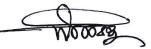 11/10/2020(`xbeÜz g„av)Dc‡Rjv mgevq Awdmvi                                                                                                  KvgviL›`, wmivRMÄµtbsmwgwZi bvg‡iwRtbsZvwiLwVKvbvDc‡Rjvwbe©vPb Abyôv‡bi Zvs134567801      eÜz Kvbb K…wl mgevq m. wj.16813/07 /15MÖvgt- Pi `kwkKvWvKt- ‰e`¨ Rvg‰ZjKvgviL›`09/07/202002Rvg‰Zj cwðg evRvi ewbK mgevq mwgwZ wj.9004/14/99MÖvgt-Rvg‰Zj cwðg evRviÕWvKt- ‰e`¨ Rvg‰ZjKvgviL›`11/07/202003‡mvbvjx ÿz`ª e¨emvqx mgevq m. wj.17701/09/15MÖvg-Rvg‰ZjWvKt- ‰e`¨ Rvg‰ZjKvgviL›`29/08/202004cÖwZfv ÿz`ª e¨emvqx m. m. wj.12019/10 /11MÖvgt- ivq‡`ŠjZcyi WvK: ivq‡`ŠjZcyiKvgviL›`29/08/2020